R E P U B L I K A  H R V A T S K A       ŽUPANIJA SPLITSKO-DALMATINSKA         Osnovna škola ZagvozdKlasa: 602-02/20-01/40Urbroj: 2129-26-01-20-1                                                                                            Zagvozd, 23.3.2020.g.I  Z  J  A  V  ASukladno Odluci o izmjeni odluke o obustavi izvođenja nastave u visokimučilištima, srednjim i osnovnim školama te redovnog rada ustanova predškolskog odgoja i obrazovanja i uspostavi nastave na daljinu ( MZO,  klasa: 602-01/20-01/00178, Urbroj: 533-01-20-0002), izjavljujem da  ja,  _______________________, učiteljica  _____________________                                                                (ime i prezime)                                      (nastavni predmet)u Osnovnoj školi Zagvozd, kod kuće imam:potrebnu opremu i alate za ostvarivanje nastave na daljinu( računalo s instaliranim alatima za kolaboraciju i pristup internetu).prikladni prostor za rad  ( radni stol, i „ mirni kutak“)potrebnu literaturu za provođenje nastave na daljinu                                                                                             _________________________________								   ( potpis učitelja/ice)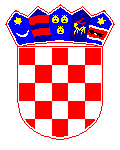 